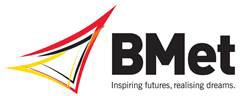 Please return your completed application form to:Human Resources Department Birmingham Metropolitan CollegeJames Watt Campus, Aldridge Road B44 8NE E: hr@bmet.ac.uk T: 0121 325 2208Employment application form - Part A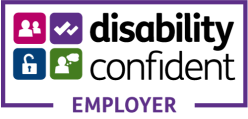 BMet values being a diverse and inclusive organisation and is committed to advancing equality for all people. Completing this equality monitoring form helps us to understand who is applying to work for us in different roles. The information helps us to plan for individual needs, examine our practices, as well as identify any barriers to participation and success.Completing this form is not mandatory but is greatly appreciated to help us in the work we do. The information you provide is treated in confidence and is used for monitoring purposes only. This information does not form part of your application.Your disabilityThe Equality Act 2010 protects disabled people. The Act defines a person as disabled if they have a “physical or mental impairment which has a substantial and long term adverse effect on the person’s ability to carry out normal day to day activities”. An effect is long term if it has lasted or is likely to last more than 12 months.      Because of the nature of the work for which you are applying, this post is exempt from the provisions of Section 4(2) of the Rehabilitation of Offenders Act 1974 which means that spent convictions must be disclosed and will be taken into account in deciding whether to make an appointment. Any information will be completely confidential and will be considered only in relation to this application. In addition you are required to submit to a Disclosure and Barring check. Any disclosure made by the Disclosure and Barring Service will remain strictly confidential.An offer of employment will be subject to a satisfactory enhanced Disclosure from the Disclosure and Barring Service. A copy of the College’s Staff Recruitment and Vetting Checks Policies are available from the Human Resources Team.All of the information collected in this form is necessary and relevant to the performance of the job applied for. We will use the information provided by you on this form, by the referees you have noted, and the educational institutions with whom we may undertake to verify your qualifications, for recruitment purposes only. The College will treat all personal information with the utmost confidentiality and in line with current data protection legislation. We rely on the lawful bases of necessary for compliance with a legal obligation, necessary for the performance of a contact or to enter into a contract, and necessary for the legitimate interests of the organisation to process the information provided by you in this form.Should you be successful in your application, the information provided, and further information which will be gathered at the relevant time, will be subsequently used for the administration of your employment and in relation to any legal challenge which may be made regarding our recruitment practices.For more information on how we use the information you have provided, please see our privacy notice for job applicants which is available from the Human Resources Team.For all positions you must provide two professional referees, one of which must be from your current/most recent employer or educational establishment. Please ensure that the referees that you supply are not from the same organisation. Please note, that personal/character references will not be accepted. References will only be requested once the successful applicant has been notified, and permission to make the approaches has been granted. Please contact the Human Resources Team if you have any queries regarding the referencing process.I understand that canvassing support of the College Corporation, Management Team or any other member of staff of the college, directly or indirectly, will disqualify my application. If information that I have given in my application form is found to be misleading or false, then the College may withdraw any offer of employmentwithout having to make any payment of compensation to me or it may treat the provision of misleading information as an act of gross misconduct entitling the College to terminate my contract of employment immediately without notice. I declare that to the best of my knowledge, the information provided in my application is accurate and truthful.I agree to this declaration.Employment application form – Part BInclude in this section all relevant qualifications. Please indicate any subjects currently being studied. (All successful candidates will be required to produce original certificates as evidence).(Please continue on a separate sheet if necessary)Include in this section any relevant training courses that you have attended or details of development that youare currently undertaking.(Please continue on a separate sheet if necessary)Membership of Professional Bodies/InstitutionsIf you are registered then please provide the relevant details i.e. Professional Body, Membership Type, Membership Number and Expiry/Renewal Date.Details of Research and/ or PublicationsPlease record the details of your current or most recent employer.Summary of role and responsibilities(Please continue on a separate sheet if necessary)Reason for leaving(Please continue on a separate sheet if necessary)Please make full use of this section to give further information. Address the points listed in the person specification, and include why you want to apply for this post. Also detail how your skills and experience match the requirements of the position, and include details about your interests or voluntary work you’ve carried out that is relevant to the post. This section has a maximum length of two sheets of A4 paper.Post Applied forVacancy Ref.Candidate NumberCollege Use OnlyFirst NameSurnameKnown AsNI NumberAddressDaytime numberPostcodeEvening numberEmail(Please note that this will represent our primary method of contact with you.)(Please note that this will represent our primary method of contact with you.)(Please note that this will represent our primary method of contact with you.)Where did you see this Vacancy advertised?Where did you see this Vacancy advertised?Where did you see this Vacancy advertised?College Website	Times Education Supplement		FEjobs.co.uk     Jobs.ac.uk	 Word of mouth	 Other_ 	College Website	Times Education Supplement		FEjobs.co.uk     Jobs.ac.uk	 Word of mouth	 Other_ 	College Website	Times Education Supplement		FEjobs.co.uk     Jobs.ac.uk	 Word of mouth	 Other_ 	Are you related to any member of the staff at the College?Are you related to any member of the staff at the College?Yes	NoIf yes, please give detailsAre there any restrictions to your residence in the UK which might affect your right to take up employment in the UK?Are there any restrictions to your residence in the UK which might affect your right to take up employment in the UK?Yes	NoIf yes, please give detailsIf you are successful in your application, would you require a permit/visa prior to taking up employment?If you are successful in your application, would you require a permit/visa prior to taking up employment?Yes	NoYour genderMale	Female	Prefer not to say I identify my gender as …………………….Male	Female	Prefer not to say I identify my gender as …………………….Male	Female	Prefer not to say I identify my gender as …………………….Male	Female	Prefer not to say I identify my gender as …………………….Your ageYour ageUnder 2020 to 2930 to 39Your age40 to 4950 to 5960+Your ageYour ethnic group – please note, these are based on the Census categoriesAsian or Asian British	     Mixed	     OtherBangladeshi	White & Asian	ChineseIndian	White & Black African	ArabPakistani	White & Black Caribbean	Gypsy/Traveller/RomanyAny other Asian background	Any other mixed background	Any other ethnic group    White	      Black or Black BritishBritish	African	Prefer not to sayIrish	CaribbeanAny other White background	Any other Black backgroundYour religion or belief – which group below do you most identify withBuddhism	Christianity	Hinduism	Islam	Judaism     Sikhism           Prefer not to say	No religion or belief                Other religion or beliefYour sexual orientationBisexual	Gay	HeterosexualLesbian	Other sexual orientation	Prefer not to saya) Do you consider yourself to have a disability according to the terms given in the Equality Act?a) Do you consider yourself to have a disability according to the terms given in the Equality Act?Yes	No	Prefer not to sayYes	No	Prefer not to sayIf you have answered yes please indicate in the relevant box below which option applies to you. People may experience more than one type of impairment in which case tick all the types which apply. If your disability does not fit any of these types, please mark ‘other’Autism spectrum conditionDisability affecting mobility Health/medical condition Hearing impairmentLearning difficulty, for example dyslexia, dyscalculiaLearning disabilityMental Health conditionMultiple disabilitiesSpeech, language, communication difficulty Visual impairmentOther disabilityPrefer not to sayIf you have answered yes please indicate in the relevant box below which option applies to you. People may experience more than one type of impairment in which case tick all the types which apply. If your disability does not fit any of these types, please mark ‘other’Autism spectrum conditionDisability affecting mobility Health/medical condition Hearing impairmentLearning difficulty, for example dyslexia, dyscalculiaLearning disabilityMental Health conditionMultiple disabilitiesSpeech, language, communication difficulty Visual impairmentOther disabilityPrefer not to sayIf you have answered yes please indicate in the relevant box below which option applies to you. People may experience more than one type of impairment in which case tick all the types which apply. If your disability does not fit any of these types, please mark ‘other’Autism spectrum conditionDisability affecting mobility Health/medical condition Hearing impairmentLearning difficulty, for example dyslexia, dyscalculiaLearning disabilityMental Health conditionMultiple disabilitiesSpeech, language, communication difficulty Visual impairmentOther disabilityPrefer not to sayIf you have answered yes please indicate in the relevant box below which option applies to you. People may experience more than one type of impairment in which case tick all the types which apply. If your disability does not fit any of these types, please mark ‘other’Autism spectrum conditionDisability affecting mobility Health/medical condition Hearing impairmentLearning difficulty, for example dyslexia, dyscalculiaLearning disabilityMental Health conditionMultiple disabilitiesSpeech, language, communication difficulty Visual impairmentOther disabilityPrefer not to sayDo you require any specific adjustments to enable you to participate in the selection process for this role?Do you require any specific adjustments to enable you to participate in the selection process for this role?Do you require any specific adjustments to enable you to participate in the selection process for this role?Yes	NoIf yes, please give detailsHave you ever been convicted in a Court of Law and/or cautioned in respect of any offence?Have you ever been convicted in a Court of Law and/or cautioned in respect of any offence?Yes	NoIf yes, please give detailsReferee 1Referee 1Referee 2Referee 2NameNameJob TitleJob TitleCompanyCompanyAddressAddressPostcodePostcodeTelTelEmailEmailRelationshipRelationshipDatesDatesSignedDateName (please print)Name (please print)Post Applied forVacancy Ref.Candidate NumberCollege Use OnlyPlace of StudySubject Title / QualificationsGrade/ ResultDateDurationTraining ProviderCourse TitleCompletedCompany Name:Date Appointed:Address:End of employment date (if applicable)Postcode:Notice PeriodCountry:Telephone No:Job Title:Current Salary:FromToName of EmployerPosition Held and SalaryBrief Description of DutiesReason for LeavingGaps in EmploymentGaps in EmploymentGaps in EmploymentPlease give details below of any voluntary work you have not detailed elsewhere in your employment history or reasons for other periods of time when you have not been employed since leaving secondary education.Please give details below of any voluntary work you have not detailed elsewhere in your employment history or reasons for other periods of time when you have not been employed since leaving secondary education.Please give details below of any voluntary work you have not detailed elsewhere in your employment history or reasons for other periods of time when you have not been employed since leaving secondary education.Date FromDate ToReason